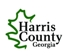 Harris County Recreation BoardMeeting MinutesJuly 29, 20207:00pm – Harris County Community CenterCall to order/Roll CallStart time – 7:04Attendees – Mike Fuson; Sondra Moss; Brandon Fletcher; Thomas Vowell; Steve Felt; Joe Valdes; Brad Johnson; Lee Starling (via phone); Rob Grant; Garnett Ray; Steve Waskey; Ashley Marston.Guest Speakers – Bill Bailey; Brian Addison; Yuma Barnett; Spencer Franklin; Shane Grimsley; Jamy Hart. Non-Speakers – Danielle Hasting; Ryan HastingApproval of agenda Motion to approve – Steve FeltSecond – Joe ValdesAll in favorApproval of minutes June 24, 2020 Meeting MinutesMotion to approve – Sondra MossSecond – Brandon FletcherAll approvedAppeal – Cancellation of Football/Cheerleading season – Bill BaileyBill BaileyTook poll to parents on TeamSnap and had 90% wanting to play footballCDC July report said children account under 7% for Covid-19Harris County death at 15 for Covid-19Only 2 people tested positive at deathStudy shows children in community are not affectedBrian AddisonHamilton Commissioner86% of the parents are for footballKids need sports. Football is full sport contactKids may take Covid-19 home to othersNeed 3-5 volunteers for each activity; will need more people involved to help with training for social distancingSafer to wait until Spring or play flag football - a less contact sportYuma BarnettNew Mountain Hill CoachIn the sport for the kidsAsked for alternative for physical activitiesTaking from kids by just ending football is not good. Need an alternativeSpencer FranklinFrom New Mountain HillNeed an alternative sportKids need to be conditioningNew Mountain Hill did conditioning and fundamentals while practicing social distance and it worked great. Feel Covid-19 is not as bad as fluHad waivers signed by parents91% parents agreed to let kids playQuestion: Thomas VowellDid you see any problems with practices?Spencer: no Shane GrimsleySports is a risk all aroundWhat can we control and not control?In favor of playing footballWe need to have another sport available for the kids to playJamy HartHave USA guidelinesCan we have volunteers to make sure all is running great?We have to find something for the kids to do, even its just conditioningNeed to find a way to do it with what we haveMike Fuson – Open Floor Discussion for Board MembersMike Fuson – Flag football was given as an option, but was turned down. Communities only wanted football. Steve Felt agreed that flag football was ejected.Sondra Moss–seems like communities wanted football or nothingCataula 91% voted yes for footballHamilton – 85.7 voted yes; 14.3 voted no; 28 responded to vote. New Mtn. Hill – 93.1 voted yes; 0 voted no; 29 responded to votePine Mtn – 100% yes; 1 responded to voteWaverly Hall – 87.5 voted yes; 13.5 voted no; 37 responded to voteSteve Felt – sent out 2019-2020 season registered kids; 400 or 500Brad Johnson – what are we trying to accomplish? Conditioning or playing football?Mike Fuson – it’s on the agenda to appeal the cancellation of football. We need option or a reason to bring to a vote at our next meeting. Rob Grant – Steve Felt is really a conflict of interest because he is President of FootballRob Grant – we have to discuss and bring to next meetingThomas Vowell – stated he was not aware we were not going to be able to vote tonight. Stated tonight was a waste of time for the people who came out tonight expecting an answer. Asked all other board members if they were under the impression that we were going to vote tonight.  All said yes. Steve Felt made a motion to appeal the decision to cancel football. 2nd by Thomas Vowell.Mike Fuson – motion will be tabled until August 12th, 2020, 7pm. Chairperson’s ReportChange by-laws – Nancy said verbiage is not necessary. We are allowed to meet electronically/telecommunicate under executive order under Gov. KempTreasurer’s Report Treasurer’s Report - July 29, 2020$9,412.04Motion to approve by Sondra Moss; 2nd by Brandon FletcherAll approvedRecreation Director’s ReportBaseball Return to Play is establishedNo soccer yet; pavilion is completeGRPA did survey on youth football; waiting on resultOld BusinessJohn Magazu Scholarship – Reminder – work session at Sept meeting to discuss criteria for (email ideas/thoughts/suggestions to Mike Fuson)Ashley Marston – we need to discuss thisSteve Felt made a motion to add to next agenda; Joe Valdes 2nd; all approvedNew BusinessTele-conferencing/meeting verbiage to add to Rec Board Bylaws – Discuss/VoteSEE SECTION VOther?Steve Felt challenged Mike Fuson tabling his motion made in Section IV:GRob Grant stated once it has been tabled it cannot be changed. Mike Fuson – a special call meeting on the appeal of football cancellation will be Aug. 12, 2020 at 7pm at the Rec Center.Meeting adjourned – motioned by Thomas Vowell. 2nd by Joe Valdes; all approvedNext Meeting – August 26, 202**2020 MEETING DATES**August 26thSeptember 30thOctober 28th